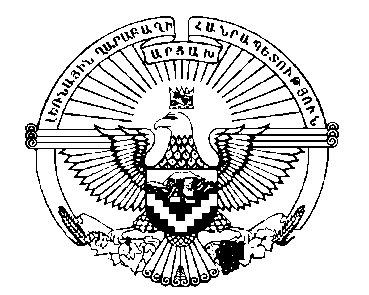 ÈºèÜ²ÚÆÜ  Ô²ð²´²ÔÆ  Ð²Üð²äºîàôÂÚ²Ü  Î²è²ì²ðàôÂÚàôÜà ð à Þ àô Ø27 ³åñÇÉÇ 2004Ã.                                                     		                                                   N 183ù.êï»÷³Ý³Ï»ñïàêîÆÎ²ÜàôÂÚàôÜàôØ  Ì²è²ÚàôÂÚ²Ü  ²ÜòÜàÔ ²ÜÒ²Üòºð¸àôØ î²Èàô Î²ð¶À ê²ÐØ²ÜºÈàô Ø²êÆÜÐ³Ù³Ó³ÛÝ §àëïÇÏ³ÝáõÃÛáõÝáõÙ Í³é³ÛáõÃÛ³Ý Ù³ëÇÝ¦ È»éÝ³ÛÇÝ Ô³ñ³µ³ÕÇ    Ð³Ýñ³å»ïáõÃÛ³Ý     ûñ»ÝùÇ   12-ñ¹   Ñá¹í³ÍÇ  ³é³çÇÝ  Ù³ëÇª   È»éÝ³ÛÇÝ    Ô³ñ³µ³ÕÇ   Ð³Ýñ³å»ïáõÃÛ³Ý  Ï³é³í³ñáõÃÛáõÝÁ  á ñ á ß áõ Ù    ¿.ê³ÑÙ³Ý»É áëïÇÏ³ÝáõÃÛáõÝáõÙ Í³é³ÛáõÃÛ³Ý ³ÝóÝáÕ ³ÝÓ³Ýó »ñ¹áõÙ ï³Éáõ Ï³ñ·Áª Ñ³Ù³Ó³ÛÝ Ñ³í»Éí³ÍÇ£ÈÔÐ   ì²ðâ²äºî					                      ².¸²ÜÆºÈÚ²Ü  Ð³í»Éí³Í ÈÔÐ Ï³é³í³ñáõÃÛ³Ý2004Ã. _________________ÃÇí______áñáßÙ³ÝÎ   ²   ð   ¶àêîÆÎ²ÜàôÂÚàôÜàôØ Ì²è²ÚàôÂÚ²Ü ²ÜòÜàÔ²ÜÒ²Üò ºð¸àôØ î²Èàô1. êáõÛÝ Ï³ñ·Á ë³ÑÙ³ÝáõÙ ¿ áëïÇÏ³ÝáõÃÛáõÝáõÙ  Í³é³ÛáõÃÛ³Ý ³ÝóÝáÕ ³ÝÓ³Ýó ÏáÕÙÇó »ñ¹áõÙ (³ÛëáõÑ»ï` »ñ¹áõÙ) ï³Éáõ ÁÝÃ³ó³Ï³ñ·Á£2. àëïÇÏ³ÝáõÃÛáõÝáõÙ Í³é³ÛáõÃÛ³Ý ³ÝóÝáÕ Ûáõñ³ù³ÝãÛáõñ ³ÝÓ »ñ¹áõÙ ¿ ï³ÉÇë ³ÝÑ³ï³å»ë ¨ ³ÛÝ Ñ³ëï³ïáõÙ ³ÝÓÝ³Ï³Ý ëïáñ³·ñáõÃÛ³Ùµ£2.1. ºñ¹áõÙÁ ïñíáõÙ ¿ Ù»Ï ³Ý·³Ù, ³ÛÝ ãÇ ÏñÏÝíáõÙ Ñ»ï³·³ÛáõÙ (Í³é³ÛáõÃÛáõÝÁ ÷áË»ÉÇë, Í³é³ÛáõÃÛ³Ý Ï³Ù áõëÙ³Ý í»ñ³Ï³Ý·Ýí»ÉÇë, ÏñÏÇÝ áëïÇÏ³ÝáõÃÛáõÝáõÙ Í³é³ÛáõÃÛ³Ý Ýß³Ý³Ïí»ÉÇë ¨ ³ÛÉÝ):3. ºñ¹áõÙ ï³ÉÇë »Ýª1) áëïÇÏ³ÝáõÃÛáõÝáõÙ ³é³çÇÝ ³Ý·³Ù Í³é³ÛáõÃÛ³Ý ³ÝóÝáÕ ³ÝÓÇÝù` å³ßïáÝÇ Ýß³Ý³Ïí»Éáõó áõ Í³é³ÛáõÃÛ³Ý í³Ûñ Ý»ñÏ³Û³Ý³Éáõó Ñ»ïá` Ù»Ï ³Ùëí³ ÁÝÃ³óùáõÙ.2) Ð³Û³ëï³ÝÇ Ð³Ýñ³å»ïáõÃÛ³Ý áëïÇÏ³ÝáõÃÛ³Ý áõëáõÙÝ³Ï³Ý Ñ³ëï³ïáõÃÛáõÝ áõëáõÙÝ³éáõÃÛ³Ý áõÕ³ñÏí³Í ëáíáñáÕÝ»ñÁ` Ð³Û³ëï³ÝÇ Ð³Ýñ³å»ïáõÃÛ³Ý ûñ»Ýë¹ñáõÃÛ³Ùµ ë³ÑÙ³Ýí³Í Ï³ñ·áí, ÇëÏ å³ÛÙ³Ý³·ñ³ÛÇÝ ÑÇÙáõÝùÝ»ñáí ³ÛÉ å»ïáõÃÛáõÝÝ»ñÇ áõëáõÙÝ³Ï³Ý Ñ³ëï³ïáõÃÛáõÝÝ»ñ áõëáõÙÝ³éáõÃÛ³Ý áõÕ³ñÏíáÕ ëáíáñáÕÝ»ñÁ` ÙÇç·»ñ³ï»ëã³Ï³Ý Ï³Ù ÙÇçÏ³é³í³ñ³Ï³Ý å³ÛÙ³Ý³·ñáí Ý³Ë³ï»ëí³Í Å³ÙÏ»ïáõÙ.3) È»éÝ³ÛÇÝ Ô³ñ³µ³ÕÇ Ð³Ýñ³å»ïáõÃÛ³Ý ûñ»Ýë¹ñáõÃÛ³Ùµ ë³ÑÙ³Ýí³Í Ï³ñ·áí È»éÝ³ÛÇÝ Ô³ñ³µ³ÕÇ Ð³Ýñ³å»ïáõÃÛ³Ý å»ï³Ï³Ý ÉÇ³½áñ Ù³ñÙÝÇó áëïÇÏ³ÝáõÃÛáõÝ ï»Õ³÷áËí³Í ½ÇÝÍ³é³ÛáÕÝ»ñÁ` áëïÇÏ³ÝáõÃÛ³Ý Ã³÷áõñ å³ßïáÝÝ»ñáõÙ Ýß³Ý³Ïí»Éáõó Ñ»ïá` Ù»Ï ³Ùëí³ ÁÝÃ³óùáõÙ: 4. àëïÇÏ³ÝáõÃÛ³Ý Ï³éáõóí³Íù³ÛÇÝ ëïáñ³µ³Å³ÝáõÙÝ»ñáõÙ »ñ¹áõÙ ïíáÕÝ»ñÇ Ñ»ï, ÙÇÝã¨ »ñ¹Ù³Ý ³ñ³ñáÕáõÃÛ³Ý ûñÁ, ï³ñíáõÙ ¿ µ³ó³ïñ³Ï³Ý ³ßË³ï³Ýù, áñÇ ÁÝÃ³óùáõÙ å³ñ½³µ³ÝíáõÙ »Ý »ñ¹Ù³Ý Ýß³Ý³ÏáõÃÛáõÝÁ, áëïÇÏ³ÝáõÃÛáõÝáõÙ Í³é³ÛáõÃÛ³Ý ³é³ÝÓÝ³Ñ³ïÏáõÃÛáõÝÝ»ñÝ áõ §àëïÇÏ³ÝáõÃÛáõÝáõÙ Í³é³ÛáõÃÛ³Ý Ù³ëÇÝ¦ È»éÝ³ÛÇÝ Ô³ñ³µ³ÕÇ Ð³Ýñ³å»ïáõÃÛ³Ý ûñ»Ýùáí ë³ÑÙ³Ýí³Í »ñ¹Ù³Ý ï»ùëïÇ µáí³Ý¹³ÏáõÃÛáõÝÁ ¨ Ñ³Ûï³ñ³ñíáõÙ ¿ »ñ¹Ù³Ý ³ñ³ñáÕáõÃÛ³Ý í³ÛñÝ áõ ûñÁ£5. Üß³Ý³Ïí³Í Å³ÙÇÝ áëïÇÏ³ÝáõÃÛ³Ý å»ï³Ï³Ý Ï³é³í³ñÙ³Ý Ù³ñÙÝÇ Õ»Ï³í³ñÇ ÏáÕÙÇó ÉÇ³½áñí³Í å³ßïáÝ³ï³ñ ³ÝÓÁ áëïÇÏ³ÝáõÃÛ³Ý Ýß³Ý³ÏáõÃÛ³Ý, ËÝ¹ÇñÝ»ñÇ ¨ å³ñï³Ï³ÝáõÃÛáõÝÝ»ñÇ Ù³ëÇÝ Ý»ñ³Í³Ï³Ý ËáëùÇó Ñ»ïá Ñ³Ûï³ñ³ñáõÙ ¿ »ñ¹Ù³Ý ³ñ³ñáÕáõÃÛáõÝÝ ëÏë»Éáõ Ù³ëÇÝ£6. ºñ¹Ù³Ý ³ñ³ñáÕáõÃÛáõÝÁ ³ÝóÏ³óíáõÙ ¿ Ñ³Ý¹Çë³íáñ å³ÛÙ³ÝÝ»ñáõÙ, È»éÝ³ÛÇÝ Ô³ñ³µ³ÕÇ Ð³Ýñ³å»ïáõÃÛ³Ý å»ï³Ï³Ý ¹ñáßÇ ³éç¨, áëïÇÏ³ÝáõÃÛ³Ý ëïáñ³µ³Å³ÝÙ³Ý Õ»Ï³í³ñáõÃÛ³Ý Ù³ëÝ³ÏóáõÃÛ³Ùµ£7. ºñ¹áõÙ ïíáÕÝ»ñÁ Ñ»ñÃ³Ï³ÝáõÃÛ³Ùµ Ï³ÝãíáõÙ »Ý ß³ñùÇó ¨ Ýñ³ÝóÇó Ûáõñ³ù³ÝãÛáõñÁ  ß³ñùÇ ³éç¨ µ³ñÓñ³Ó³ÛÝ ÁÝÃ»ñóáõÙ ¿ ûñ»Ýùáí ë³ÑÙ³Ýí³Í »ñ¹Ù³Ý ï»ùëïÁ, ëïáñ³·ñáõÙ ³½·³Ýí³Ý ¹ÇÙ³ó ¨ ·ñ³íáõÙ Çñ ï»ÕÁ ß³ñùáõÙ£ ²ÛÝáõÑ»ï¨ áëïÇÏ³ÝáõÃÛ³Ý ëïáñ³µ³Å³ÝÙ³Ý Õ»Ï³í³ñÁ ßÝáñÑ³íáñáõÙ ¿ áëïÇÏ³ÝáõÃÛ³Ý Í³é³ÛáÕÝ»ñÇÝ »ñ¹áõÙ ï³Éáõ, ÇëÏ ëïáñ³µ³Å³ÝÙ³ÝÁ Ýáñ Ñ³Ù³ÉñÙ³Ý Ï³å³ÏóáõÃÛ³Ùµ, áñÇó Ñ»ïá ÑÝãáõÙ ¿ È»éÝ³ÛÇÝ Ô³ñ³µ³ÕÇ Ð³Ýñ³å»ïáõÃÛ³Ý ûñÑÝ»ñ·Á£8. àëïÇÏ³ÝáõÃÛ³Ý Í³é³ÛáÕÇ ÏáÕÙÇó ëïáñ³·ñí³Í »ñ¹Ù³Ý Ó¨³ÃáõÕÃÁ (Ó¨Á ÏóíáõÙ ¿) Ñ»ï³·³ÛáõÙ Ï³¹ñ³ÛÇÝ ëïáñ³µ³Å³ÝÙ³Ý ÏáÕÙÇó ÏóíáõÙ ¿ Ýñ³ ³ÝÓÝ³Ï³Ý ·áñÍÇÝ£9. àëïÇÏ³ÝáõÃÛáõÝáõÙ Í³é³ÛáõÃÛ³Ý  ³ÝóÝáÕ ³ÝÓ³Ýó »ñ¹áõÙ ï³Éáõ ³ñ³ñáÕ³Ï³ñ·Á Ï³½Ù³Ï»ñåáõÙ ¨ Çñ³Ï³Ý³óÝáõÙ ¿ áëïÇÏ³ÝáõÃÛ³Ý Ï³éáõóí³Íù³ÛÇÝ ëïáñ³µ³Å³ÝáõÙÝ»ñÇ Õ»Ï³í³ñáõÃÛáõÝÁ£10. àñå»ë Ï³ÝáÝ, »ñ¹Ù³Ý ³ñ³ñáÕáõÃÛáõÝÝ ³ÝóÏ³óíáõÙ ¿ µ³óûÃÛ³ å³ÛÙ³ÝÝ»ñáõÙ, áã µ³ñ»Ýå³ëï ÏÉÇÙ³Û³Ï³Ý å³ÛÙ³ÝÝ»ñÇ ¹»åùáõÙª ¹³ÑÉÇ×áõÙ£ÈÔÐ Î²è²ì²ðàôÂÚ²Ü ²ÞÊ²î²Î²¼ØÆ  ÔºÎ²ì²ð – Ü²Ê²ð²ð							ê.¶ðÆ¶àðÚ²ÜÒ¨º  ð  ¸  àô  Øºëª (³ÝáõÝ, Ñ³Ûñ³ÝáõÝ, ³½·³ÝáõÝ), Í³é³ÛáõÃÛ³Ý ³ÝóÝ»Éáí È»éÝ³ÛÇÝ Ô³ñ³µ³ÕÇ Ð³Ýñ³å»ïáõÃÛ³Ý áëïÇÏ³ÝáõÃÛáõÝáõÙª »ñ¹íáõÙ »Ù.Ñ³í³ï³ñÇÙ ÉÇÝ»É È»éÝ³ÛÇÝ Ô³ñ³µ³ÕÇ Ð³Ýñ³å»ïáõÃÛ³Ý ë³ÑÙ³Ý³¹ñ³Ï³Ý Ï³ñ·ÇÝ,  ³Ýí»ñ³å³Ñáñ»Ý Õ»Ï³í³ñí»É ûñ»ÝùÝ»ñáí, å³ßïå³Ý»É Ñ³Ûñ»ÝÇùë, å³Ñå³Ý»É å»ï³Ï³Ý ¨ Í³é³ÛáÕ³Ï³Ý ·³ÕïÝÇùÁ£	²ñ¹³ñ ¨ ³ÝÏáÕÙÝ³Ï³É Çñ³Ï³Ý³óÝ»É ÉÇ³½áñáõÃÛáõÝÝ»ñë, ³½ÝÇí ¨ µ³ñ»ËÇÕ× Ï³ï³ñ»É Í³é³ÛáÕ³Ï³Ý å³ñï³Ï³ÝáõÃÛáõÝÝ»ñë£        _______________________             (ëïáñ³·ñáõÃÛáõÝÁ)       _____  ___________200___Ã.